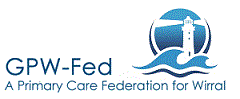 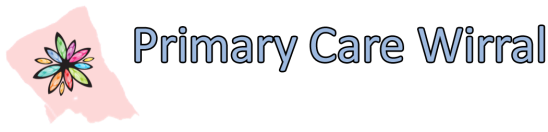 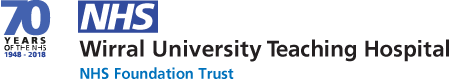 Wirral Wide GP/WUTH Educational EventThursday 13th December 2018, 12.30-2pmMiriam Medical Centre, 31 Laird Street, Birkenhead CH41 8DB.Agenda12.30pm       Lunch Provided1-2pm           Dr Nick Newall, Consultant Cardiologist at WUTH                       A Focus on Heart FailureQuestions/Challenges related Heart Failure managementHeart Failure with Preserved Ejection Fraction - Diagnosis and ManagementCardio-renal syndromeDiuretic Use and AbusePlease complete https://www.surveymonkey.com/r/FTWKC3W to help Dr Nick Newall focus this session on the questions you have and the challenges you face within these subjects.Please join us for the first of the new monthly Educational Meetings for GP’s in collaboration with our colleagues at WUTH.This promises to be an interesting event with plenty of opportunity for discussion/Q and A.Please confirm your attendance by emailing sustephens@nhs.net for catering purposes. 